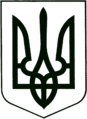 УКРАЇНА
МОГИЛІВ-ПОДІЛЬСЬКА МІСЬКА РАДА
ВІННИЦЬКОЇ ОБЛАСТІ  РІШЕННЯ №799Про хід виконання цільової Програми «Підтримка первинної медичної допомоги у Могилів-Подільській міській територіальній громаді Могилів-Подільського району Вінницької області на 2022-2024 роки» за 2022 рікКеруючись статтями 25, 26  Закону України «Про місцеве самоврядування в Україні», відповідно до плану роботи міської ради 8 скликання на 2023 рік, заслухавши звіт про стан виконання цільової Програми «Підтримка первинної медичної допомоги у Могилів-Подільській міській територіальній громаді Могилів-Подільського району Вінницької області на 2022-2024 роки» за 2022 рік, -                                              міська рада ВИРІШИЛА:Звіт головного лікаря КНП «Могилів-Подільський міський Центр медико-санітарної допомоги» Могилів-Подільської міської ради про хід виконання  цільової Програми «Підтримка первинної медичної допомоги у Могилів-Подільській міській територіальній громаді Могилів-Подільського району Вінницької області на 2022-2024 роки» за 2022 рік,  взяти до відома.Фінансово-економічному управлінню міської ради (Власюк М.В.) забезпечити подальше фінансування даної Програми в межах бюджетних призначень. Контроль за виконанням даного рішення покласти на секретаря міської ради Борисову Т.Г. та на постійні комісії міської ради з питань фінансів, бюджету, планування соціально-економічного розвитку, інвестицій та міжнародного співробітництва (Трейбич Е.А.) та з гуманітарних питань (Чепелюк В.І.).  Міський голова                                                  Геннадій ГЛУХМАНЮКВід 31.08.2023р.35 сесії            8 скликання